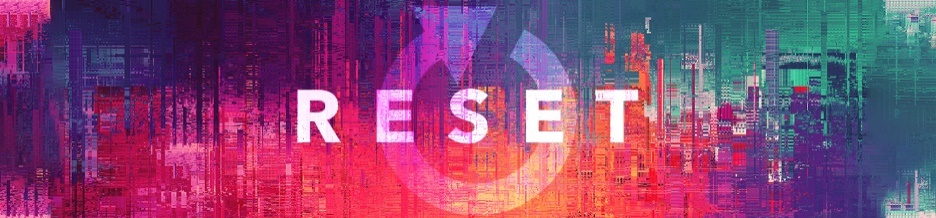 My Thirsty SoulPsalm 42Psalm 42 For the director of music. A maskil[c] of the Sons of Korah.1 As the deer pants for streams of water,
    so my soul pants for you, my God.
2 My soul thirsts for God, for the living God.
    When can I go and meet with God?
3 My tears have been my food
    day and night,
while people say to me all day long,
    “Where is your God?”
4 These things I remember
    as I pour out my soul:
how I used to go to the house of God
    under the protection of the Mighty One[d]
with shouts of joy and praise
    among the festive throng.5 Why, my soul, are you downcast?
    Why so disturbed within me?
Put your hope in God,
    for I will yet praise him,
    my Savior and my God.6 My soul is downcast within me;
    therefore I will remember you
from the land of the Jordan,
    the heights of Hermon—from Mount Mizar.
7 Deep calls to deep
    in the roar of your waterfalls;
all your waves and breakers
    have swept over me.8 By day the Lord directs his love,
    at night his song is with me—
    a prayer to the God of my life.9 I say to God my Rock,
    “Why have you forgotten me?
Why must I go about mourning,
    oppressed by the enemy?”
10 My bones suffer mortal agony
    as my foes taunt me,
saying to me all day long,
    “Where is your God?”11 Why, my soul, are you downcast?
    Why so disturbed within me?
Put your hope in God,
    for I will yet praise him,
    my Savior and my God.------------------------------------  Intro: Some things just need to be reset.My Thirsty Soul….1. Is _________________  (Hebrews 4:12)2. Is capable of __________ (Micah 6:7, Ezekiel 18:20)3. Can be _________________ (Matthew 16:26)4. Cannot be _________ but can be destroyed (Matt 10:28)5. Is ____________, sings, and wants to ________ God (Psalm 108:1-5) (Psalm 103:1-5)6. Longs for _______________ (Psalm 119:81) 7. Can get ____________ and become ___________(Psalm 119:28, Psalm 6:3,Psalm 31:9-10, Job 7:11)8. Can get ___________ (Psalm 42:1)Walk through of Psalm 42Application:This side of heaven situations don’t always resolve themselves as a believer.Addressing sin:Gospel:Matthew 26:38  (NIV)38 Then he said to them, “My soul is overwhelmed with sorrow to the point of death. Stay here and keep watch with me.”